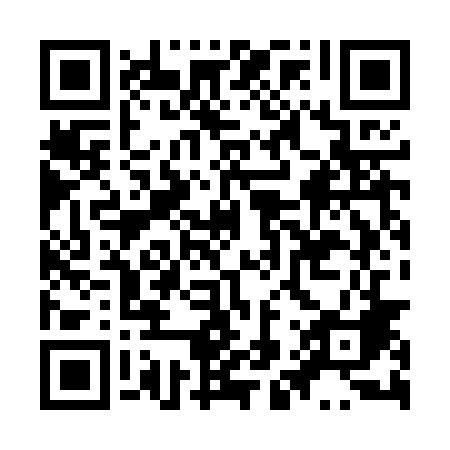 Ramadan times for Grodkow, PolandMon 11 Mar 2024 - Wed 10 Apr 2024High Latitude Method: Angle Based RulePrayer Calculation Method: Muslim World LeagueAsar Calculation Method: HanafiPrayer times provided by https://www.salahtimes.comDateDayFajrSuhurSunriseDhuhrAsrIftarMaghribIsha11Mon4:234:236:1212:003:555:495:497:3212Tue4:204:206:1012:003:565:515:517:3413Wed4:184:186:0812:003:575:535:537:3614Thu4:164:166:0612:003:595:545:547:3815Fri4:134:136:0411:594:005:565:567:4016Sat4:114:116:0111:594:015:585:587:4117Sun4:084:085:5911:594:035:595:597:4318Mon4:064:065:5711:584:046:016:017:4519Tue4:044:045:5511:584:056:026:027:4720Wed4:014:015:5211:584:076:046:047:4921Thu3:583:585:5011:584:086:066:067:5122Fri3:563:565:4811:574:096:076:077:5323Sat3:533:535:4611:574:116:096:097:5524Sun3:513:515:4411:574:126:116:117:5725Mon3:483:485:4111:564:136:126:127:5926Tue3:463:465:3911:564:146:146:148:0127Wed3:433:435:3711:564:166:156:158:0328Thu3:403:405:3511:554:176:176:178:0529Fri3:383:385:3211:554:186:196:198:0730Sat3:353:355:3011:554:196:206:208:0931Sun4:324:326:2812:545:207:227:229:111Mon4:304:306:2612:545:227:247:249:132Tue4:274:276:2412:545:237:257:259:153Wed4:244:246:2112:545:247:277:279:174Thu4:214:216:1912:535:257:287:289:195Fri4:194:196:1712:535:267:307:309:216Sat4:164:166:1512:535:277:327:329:237Sun4:134:136:1312:525:297:337:339:268Mon4:104:106:1012:525:307:357:359:289Tue4:074:076:0812:525:317:377:379:3010Wed4:044:046:0612:525:327:387:389:32